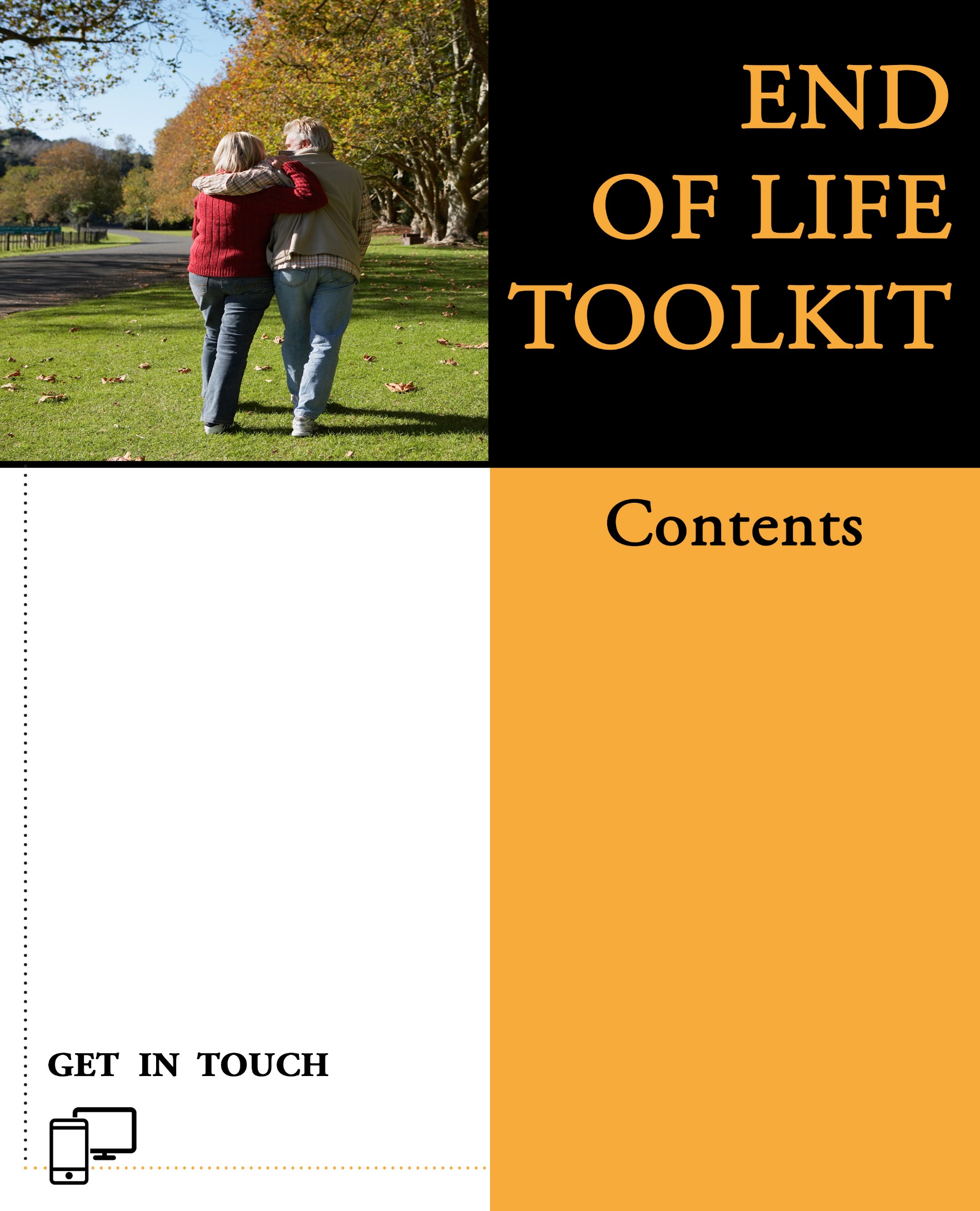 Survivor ChecklistWho to Notify Before Death Family that you are pre-planning your funeral/making arrangements for when you passFuneral home Financial institutions who your POD will beWho to Notify After DeathFamilyClose friendsDoctorsLawyersSocial SecurityLandlordNursing homeAssisted living facilityEmployerInsuranceCredit BureauFinancial InstitutionsPost OfficeThings to Cancel/MonitorDriver’s licenseMembership to organizationsElection boardCableCell phoneTVInternetUtilities (though do not cancel right away)Automatic paymentsEmail accountsLoansInsuranceProperty taxOtherPets need taken care ofSecure property/valuables of deceasedDeath certificates ordered (12-15 is a good number to start with)Funeral Planning ChecklistGeneral PreparationsAssemble personal information for obituaryChoose a charity to direct donations toDecide if jewelry is to remain or be returnedChoose a funeral homeFuneral Home ServicesChoose burial or cremationsSelect a casket or cremation containerSelect a burial vault or cremation urnChoose the location/type of serviceChoose family viewing or visitationChoose a floral arrangementSelect a photograph to be displayedDecide which religious or fraternal items are to be displayedDecide what the deceased will wearSelect music, hymns, and solosSelect scripture or literature to be readSelect a memorial registerSelect memorial folders and acknowledgement cardsFuneral Home Services: TransportationFuneral coachClergy carFamily limousinePallbearer limousineFlower carParticipantsChoose clergy or officiatorChoose organist or other musical participantsSelect pallbearersSelect family member or friend to perform the eulogySelect family member or friend to read scripture or literatureCemetery SelectionsChoose a cemeterySelect a burial or cremation plotDecide whether above or below groundSelect a memorial or grave marker and inscriptionFinal ArrangementsAmbulance transfer from place of deathApply for death certificatesApply for burial permitSet a time and date for the serviceRequest preparation and embalmingCompose and submit obituaryArrange location and food for the receptionAccount SettlementLegal Considerations and DocumentsDeath Certificate – get duplicate copies of the death certificate.  It is possible the funeral director may help you handle this, or you can order them from the vital statistics office of Indiana.  Each certified copy will cost in the range of $10 to $20.  Cancel Driver’s License – removing your loved one’s driver’s license will remove the file from the department of motor vehicles and will help prevent identity theft.  Contact the Indiana Bureau of Motor Vehicles for specific information on terminating this record. Account Settlement Accounts are reconciled for your loved one’s account based upon ownership type.  In any situation where the survivor is not a beneficiary or a joint owner on the account, the credit union will maintain the account as reportable to the IRS until it is reconciled.  Settlement is recommended as quickly possible in order to avoid complications resulting from continued IRS reporting under the deceased’s SSN.  Accounts with a Designated BeneficiaryAccounts with one or more designated beneficiaries are easily reconciled.  As a beneficiary you will receive the percentage of assets granted to you by your loved one.  A signature along with a copy of a photo ID is all that is needed to receive the portion to be dispersed to each beneficiary.  Jointly Owned Account Spouse/Non SpouseAny account in which one of the joint owners passes away will be owned by the survivor(s). A copy of the deceased’s death certificate along with a signature to remove the loved one from the account will be needed. In some circumstances, the account will need to be terminated and the survivor(s) will need to open a new account.  Accounts with a Single OwnerIn order to settle a single owner’s account, a photocopy of the deceased’s death certificate will be required.  All federal benefit payments (Social Security and other Retirement deposits) received in your loved one’s name after the date of death will be returned.  Any checks written prior to the deceased’s passing will continue to be paid for 10 days from the date of death.  Previously authorized [Continued on next page]electronic payments, including scheduled online banking payments, may be paid for up to 30 days. If an estate is being set up, we will also need a copy of the “Letters Testamentary” or “Notice of Administration of the Estate”.  If an estate is not required and your loved one was an Indiana resident, we may be able to provide a Small Estate Affidavit after 45 days have passed. Payments to any loans on this account may continue to be made while the estate is being settled.  Payments can be made by mailing the payment to the address listed above and indicating the deceased’s name and loan type in the memo line.  Payments can also be made at any {CU} location. Payable on Death Accounts Any funds in accounts marked Payable on Death will be provided to the beneficiary(ies) upon the passing of the loved one with a copy of the owner(s) Death Certificate. Trust AccountsAny trust account that was designated to your loved one can be settled with a copy of the death certificate and the trust pages listing the successor trustee are required. Safe Deposit Box OwnershipAny safe deposit boxes owned solely by the decedent may be accessed and closed by a personal representative with “Letters of Administration”.  Any box belonging to one or more other owners will require a Lease Amendment to remove the deceased. IRAs, HSAs, or ESAs with the Credit UnionA death claim is filed for your loved one’s IRA, HSA, or ESA once the credit union receives the death certificate.  These items will not be closed until a Dispersal Authorization is received from the provider of these items.  Establishing an Estate AccountEstate accounts are created to provide a safe, short-term vehicle for funds while an estate is settled, and will have its own Taxpayer ID Number provided by the IRS.  This Taxpayer ID Number along with a copy of the Death Certificate are required in order to open an estate account.  Need advice about what to do with the disposition of accounts and assets? Financial representatives from the credit union can offer professional re-investment guidance on accounts held at the credit union, and they can provide advice about stocks, bonds, mutual funds, and life and long-term care insurance.InsuranceSocial Security Office – typically the funeral director will notify the Social Security Office of your loved one’s death.  If not, call your local office.  If your loved one received Social Security benefits, they must promptly stop to remove the possibility of overpayments, which can be timely to repay.  Medicare – if your loved one received Medicare, the Social Security office will inform the program of the death.  If, however, any additional Medicare coverage was provided to your loved one, contact them on the number listed on the back of the insurance card in order to cancel coverage. Heath Insurance – Notify the insurance company or your loved one’s employer in order to discontinue health insurance.  When doing so, ensure you are not canceling insurance of any survivors also included in the plan. Life Insurance – if your loved one had life insurance, notify the companies of their passing.  Appropriate claim forms will need to filed and will be provided by the company.  The policy number and death certificate will be required.  Be sure to check that your loved one was not a beneficiary on any other life insurance policies and have them removed if so. Terminate other Insurance Policies – this could include homeowner’s insurance, automobile insurance, etc.  A copy of the death certificate will be required to discontinue coverage. TimelineWhat to do right awayGet a legal pronouncement of death (Doctor, Hospice nurse, or 911)Arrange for transportation of loved oneNotify their doctor or CoronerNotify immediate family (ask some to contact others)Handle care of dependents and/or petsCall their employerWhat to do in the first few daysArrange for funeral and burial or cremation (look for preplanned (prepaid burial plan) If military or belonged to fraternal or religious group contact the organization (they may have burial benefits or conduct funeral servicesKeep an eye on phone calls, voicemails, and collect mail (throw out food and water plants)What to do within the first few weeksObtain death certificate (most research shows to request around 10 copies as most places need the official copy)Take the will to the appropriate county or city office to have it accepted for probateIf there is an estate the executor should open a bank account (with a Credit Union) Contact the trust or estate attorney to learn how to transfer the assets and assist with probatePeriodically check the house for condition if vacantContact an account to see if an estate-tax return or final income-tax return should be filedContact their investment advisor or pension plan providerContact their Credit Union or bank Contact life insurance company to get claim formsContact Social Security (800-722-1213)Contact Veterans Affairs if applicable (800-827-1000) Contact the utility companies to change or stop services and the post office to stop or forward mailWhat to have done within 90 daysEnsure that all financial accounts have been settledSettle all loans with financial institutions if neededDisperse or settle and disperse all real estate or real estate proceeds Planning My FuneralDecide on the type of service you want to haveI would like to have a funeral service, followed by burial or cremationI would like to have a funeral service, followed by a graveside service or a service at the crematory, followed by burial or cremationI would like to have only a graveside service or a service at the crematory, followed by burial or cremationI would like to have a memorial service after the burial or cremationI would like to have a funeral service in my own homeDecide if you want any other funeral eventsI would like to have a viewing before my funeralI would like to have a wake before my funeralI would like to have a visitation before my funeralI would like to have a reception or gathering after my funeral or memorial serviceI would like to observe my religion’s mourning eventsIdentify personal touches you’d like at the serviceI would like my funeral or memorial service to be held at the following location: ______________________________________. If this location is not available, my second choice is ______________________________________.The person I would like to officiate my funeral or memorial service is ______________________________________. If this person is not available, my second choice is ______________________________________.I would like the following people to serve as pallbearers:1. _____________________________2. _____________________________3. _____________________________4. _____________________________5. _____________________________6. _____________________________I would like the following people to deliver eulogies:1. _____________________________2. _____________________________3. _____________________________I would like the following people to deliver prayers, poems, or other readings:1. _____________________________2. _____________________________3. _____________________________The readings I would like them to deliver are:1. __________________________________________________2. __________________________________________________3. __________________________________________________I would like the following songs, hymns, or pieces of music to be played:1. _____________________________2. _____________________________3. _____________________________I would like people to honor my memory by making a donation to one of the charity organizations that has meant a lot to me:1. _____________________________2. _____________________________3. _____________________________I want to be sure that the following groups, organizations, and clubs will be notified of and invited to my funeral or memorial service (such as veterans’ groups, alumni associations, sports or hobby clubs, etc.): Name of Group/Primary Contact/Contact Info1. _______________________________________________2. _______________________________________________3. _______________________________________________I want to be sure that the following people, whom my family may not know, will be notified of and invited to my funeral or memorial service:Name/Contact Info1. ________________________________________________2. ________________________________________________3. ________________________________________________4. ________________________________________________5. ________________________________________________6. ________________________________________________7. ________________________________________________8. ________________________________________________9. ________________________________________________10. _______________________________________________11. _______________________________________________12. _______________________________________________13. _______________________________________________14. _______________________________________________15. _______________________________________________16. _______________________________________________17. _______________________________________________18. _______________________________________________19. _______________________________________________20. _______________________________________________Financial Accounts & AssetsImportant ContactsAccountant		name/info: Financial advisor	name/info:Lawyer			name/info:Other			name/info:Bank Accounts - have a recent account statement for each, location of related items (example: checkbooks, passbooks), and login information for online management.Checking	bank:			last 4 digits:	Savings	bank:				last 4 digits:	ATM/debit	bank:			last 4 digits:Other:					Investments / Pensions / Benefits - have a recent statement for each account, as well as login information for online management.Stocks/BondsMutual fundsMilitary benefits401(k)403(b)IRARoth IRAPension (SEP / SARSEP)529/college savingsOther (trust fund, business interests/stock options):Credit Cards - have a recent statement for each card, as well as login information for online management. You can list any rewards you receive for using the card next to “benefits.”Credit Card #1Last 4 digits:		Exp. Date:		Benefits:Credit Card #2					Last 4 digits:		Exp. Date:		Benefits:Credit Card #3				Last 4 digits:		Exp. Date:		Benefits:Credit Card #4					Last 4 digits:		Exp. Date:		Benefits:Other:					Write the name of the store-based credit card (example: Target, Exxon, Wal-Mart, etc.); have a recent statement for each and the login information for online management.Store:							Last 4 digits:		Exp. Date:		Benefits:Store:							Last 4 digits:		Exp. Date:		Benefits:Store:							Last 4 digits:		Exp. Date:		Benefits:Store:							Last 4 digits:		Exp. Date:		Benefits:Other:						Tax returns - these are the ideal financial blueprints for people in your life to understand your estate.Location of recent tax returns:Tax prep (circle one): accountant | software/online serviceName of accountant or service:Contact or login info:Additional info:Property: OwnedAddress:Location of deed:Location of mortgage paperwork:Mortgage company name/contact info:Account number (if applicable):Additional info:Property: RentedAddress:Location of lease:Landlord contact info:Monthly rent:			Security deposit:		Lease end date:Additional info:VehiclesVehicle type:Ownership status (circle one): owned (financed) | leased | owned & paid off location of title/lease:Finance company (if applicable): additional info: Vehicle type:Ownership status (circle one): owned (financed) | leased | owned & paid off location of title/lease:Finance company (if applicable): additional info:Loans - Keep track of the following info and once the loan is paid off feel free to mark it “paid” and celebrate. Type of loan (circle one): line of credit | personal loan | student loan | other name of financial institution:Account number:Location of related documents:Additional details & instructions:Type of loan (circle one): line of credit | personal loan | student loan | other name of financial institution:Account number:Location of related documents:Additional details & instructions:Safe deposit box - Ensure someone you trust knows how to access your safe deposit box.Name of bank/branch location:Account number:	box number:Key location:Authorized users contact info: Additional details & instructions:Other Valuables & AssetsKeep track of any valuables, cash, or other assets you don’t want disappearing after you’re goneAsset & location:Asset & location:Asset & location:Asset & location:Use this page to write any other essential information 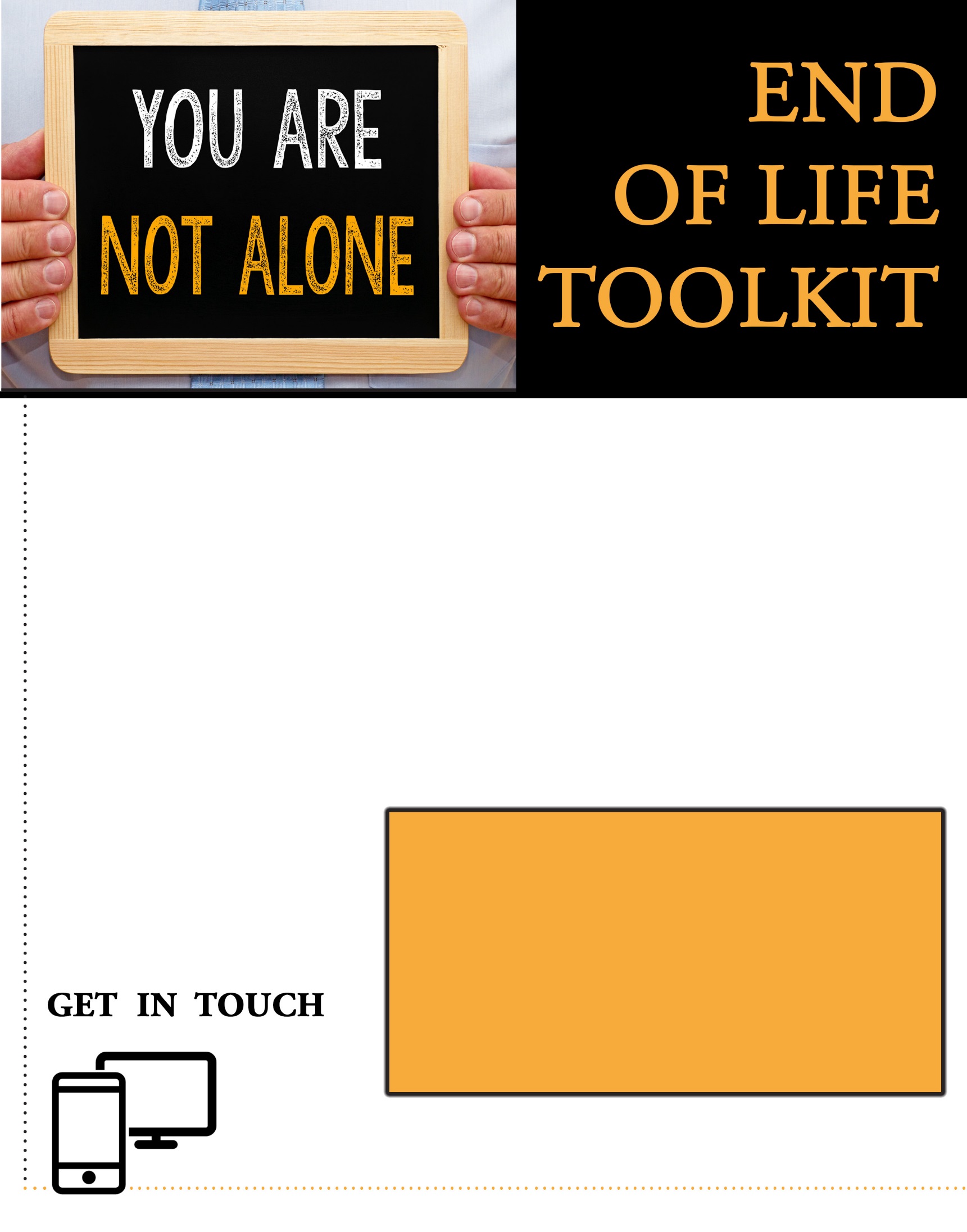 